Wem Town Council 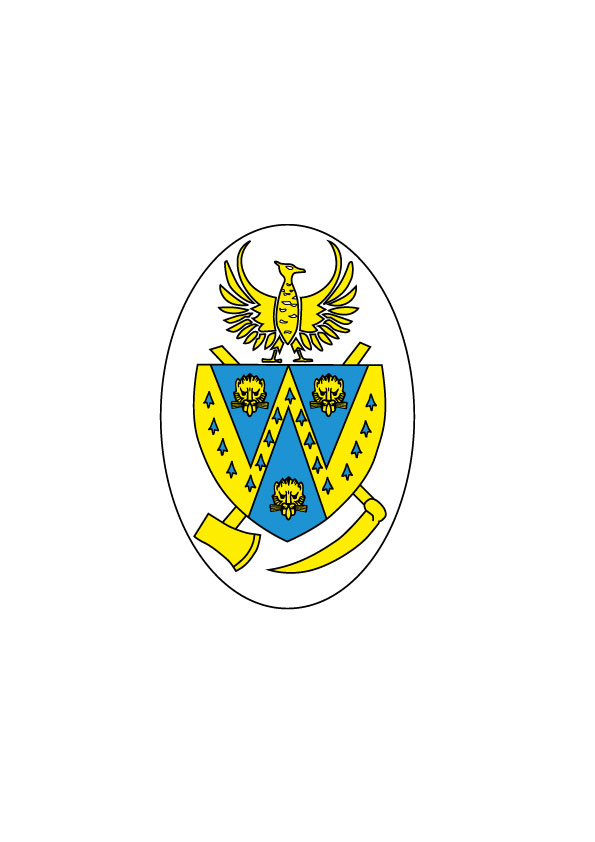 Application FormPersonal Details:Employment HistoryPlease list all employment in reverse chronological order, starting with your present or last position. (Please continue on a separate sheet if you need to)Name & Address of Employer:___________________________________________________________________

___________________________________________________________________


Date joined:                                                      Date left:_______________________
Job Title:____________________________________________________________Describe your duties and responsibilities:Salary:_________________Type of Business:______________________________

Reason for Leaving:Name & Address of Employer:___________________________________________________________________

___________________________________________________________________


Date joined:                                                      Date left:_______________________
Job Title:____________________________________________________________Describe your duties and responsibilities:
Salary:_________________Type of Business:______________________________

Reason for Leaving:Education and Qualifications (including Membership of Professional Bodies)TrainingPlease list relevant training courses attended below:Hobbies/InterestsPlease give details of your main hobbies / interests:Illness and/or AccidentsDuring the past two years until now have you been treated by a Doctor and / or in a hospital for any illness or injury that required time off work? If yes, please give details:Are you prepared to undergo a medical examination?                              Yes / No
How many days sickness have you had off work over the last three years?   Total: _______ReferencesPlease give the names and addresses of two referees. One should be your present or last employer.Referee 1					     Referee 2Are you related to any member or employee of Wem Town Council?           Yes / NoIf yes please give full details:IMPORTANT NOTICEFailure to answer all the questions of this application form or failure to reveal information which might influence a decision on whether or not to employ you will automatically invalidate the application and the offer of employment and where employment has commenced, to dismissal.Declaration:
Please return your completed application by 31.3.17 , to Penny O’Hagan, Town Clerk, Wem Town Council, Edinburgh House, New Street, Wem, Shropshire, SY4 DB. Or email info@wem.gov.ukPosition applied for: Litter PickerClosing date and source of application: Surname: First names and title: Address: Telephone: Mobile: Email: National Insurance Number: Do you require a work permit to take up employment in the UK? Yes  No □Do you require a work permit to take up employment in the UK? Yes  No □Are you legally eligible for employment in the UK?   Yes  No □Are you legally eligible for employment in the UK?   Yes  No □Do you hold a current clean driving licence?         Yes  No □Do you hold a current clean driving licence?         Yes  No □Please give details of any driving offences currently under endorsement: Please give details of any driving offences currently under endorsement: Please give details of any unspent criminal convictions that you may have (in accordance with the Rehabilitation of Offenders Act 1974).  Please give details of any unspent criminal convictions that you may have (in accordance with the Rehabilitation of Offenders Act 1974).  If offered this position will you continue to work in any other capacity?  Yes  No □If offered this position will you continue to work in any other capacity?  Yes  No □Have you previously worked for Wem Town Council?  Yes  No □Is your ability to perform the particular job for which you are applying limited in any way? Yes  No □If yes, how can we overcome this? Date from /ToName of School, College or UniversityQualifications GainedDateTraining / Courses DetailsNameNameAddressAddressI, the undersigned, declare that the information given to me on this application and any other form (including at interview) to the best of my knowledge is correct, and that I have not knowingly withheld any fact or circumstance which, if disclosed, would influence a decision to employ or not employ me.I, the undersigned, declare that the information given to me on this application and any other form (including at interview) to the best of my knowledge is correct, and that I have not knowingly withheld any fact or circumstance which, if disclosed, would influence a decision to employ or not employ me.Signature:Date: